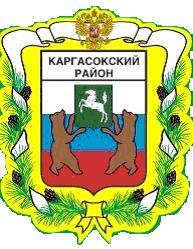 МУНИЦИПАЛЬНОЕ ОБРАЗОВАНИЕ «Каргасокский район»ТОМСКАЯ ОБЛАСТЬАДМИНИСТРАЦИЯ КАРГАСОКСКОГО РАЙОНАВ соответствии с подпунктом 2 пункта 3 постановления Администрации Каргасокского района от 20.01.2015 № 11 «Об утверждении Порядка принятия решений о разработке муниципальных программ муниципального образования «Каргасокский район», их формирования и реализации»Администрация Каргасокского района постановляет:Признать утратившими силу с 01.01.2016:- постановление Администрации Каргасокского района от 28.08.2014 года № 193 «Об утверждении муниципальной программы «Устойчивое развитие сельских территорий Каргасокского района до 2020 года»;- постановление Администрации Каргасокского района от 30.12.2015 года № 249  «О внесении изменений в постановление Администрации Каргасокского района от 28.08.2014 года № 193 «Об утверждении муниципальной программы «Устойчивое развитие сельских территорий Каргасокского района до 2020 года»;- постановление Администрации Каргасокского района от 25.02.2011 № 42 «Об утверждении муниципальной программы «Ликвидация ветхого и аварийного муниципального жилищного фонда»;- постановление Администрации Каргасокского района от 15.01.2015 № 4 «О внесении изменений в  постановление Администрации Каргасокского района от 25.02.2011 № 42 «Об утверждении муниципальной программы «Ликвидация ветхого и аварийного муниципального жилищного фонда»;- постановление Администрации Каргасокского района от 30.05.2014 № 119 «О внесении изменений в  постановление Администрации Каргасокского района от 25.02.2011 № 42 «Об утверждении муниципальной программы «Ликвидация ветхого и аварийного муниципального жилищного фонда»;- постановление Администрации Каргасокского района от 27.12.2013 №394 «О внесении изменений в  постановление Администрации Каргасокского района от 25.02.2011 № 42 «Об утверждении муниципальной программы «Ликвидация ветхого и аварийного муниципального жилищного фонда».Настоящее постановление официально опубликовать в порядке, предусмотренном статьей 42 Устава муниципального образования «Каргасокский район», утвержденного решением Думы Каргасокского района от 17.04.2013 г. № 195 «О принятии Устава муниципального образования «Каргасокский район».Глава Каргасокского района                                                                                     А.П.АщеуловВ.В.Шевченко21354ПОСТАНОВЛЕНИЕПОСТАНОВЛЕНИЕПОСТАНОВЛЕНИЕПОСТАНОВЛЕНИЕ30.12.2015     № 250с. Каргасокс. Каргасокс. КаргасокОб отмене некоторых нормативно-правовых актовОб отмене некоторых нормативно-правовых актов